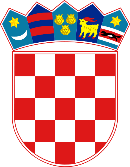 REPUBLIKA HRVATSKAŠIBENSKO-KNINSKA ŽUPANIJA OPĆINA CIVLJANE                KLASA: 024-01/23-01/11URBROJ: 2182-21-01-23-11Civljane, 17. studenog 2023. godineVIJEĆNICIMA OPĆINSKOG VIJEĆAOPĆINE CIVLJANEsvima  Predsjednica Općinskog vijeća temeljem članka 34. Statuta Općine Civljane („Službeni vjesnik Šibensko-kninske županije“, broj 3/21) i članka 57. Poslovnika Općinskog vijeća Općine Civljane ("Službeni vjesnik Šibensko-kninske županije", br. 6/21), SAZIVA14.  sjednicu Općinskog vijeća Općine Civljane za dan 30. studenog 2023. godine (četvrtak)  u  10:00 satiSjednica će se održati u Općinskoj vijećnici Općine Civljane,  Kod doma 3, 22310 Kijevo.Za sjednicu se predlaže slijedećiDnevni red:Usvajanje predloženog dnevnog reda.Usvajanje Zapisnika sa 13. sjednice Općinskog vijeća Općine Civljane.Prijedlog Odluke o općinskim porezima Općine Civljane.Razno.OPĆINSKO VIJEĆEOPĆINE CIVLJANEPREDSJEDNICASmilja Kero